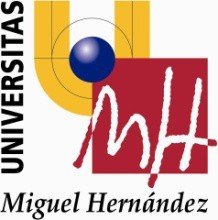 Anexo ICONFIRMACIÓN PRUEBA DE NIVEL ERASMUS PARA PARTICIPAR EN LA CONVOCATORIA ERASMUS 2018/2019NOMBRE Y APELLIDOS:DNI:TITULACIÓN:Confirmo haber realizado la/s siguientes Prueba/s de Nivel ERASMUS:  ALEMÁN					Fecha y hora: ………………  FRANCÉS					Fecha y hora:……………….  INGLÉS					Fecha y hora:……………….  ITALIANO					Fecha y hora:………………..En el siguiente CAMPUS de la Universidad Miguel Hernández de Elche:   ELCHE  SAN JUANEn             , a 	de                   de 2017.  Firma: 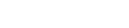 